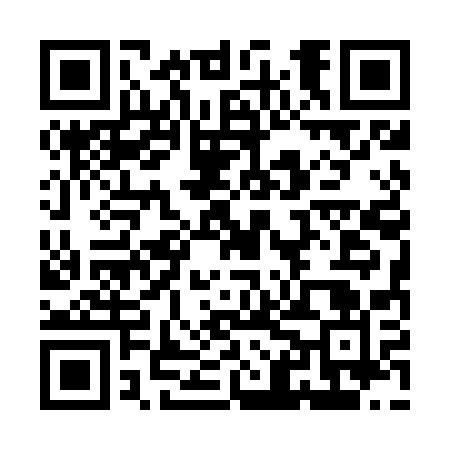 Ramadan times for Szwajcaria, PolandMon 11 Mar 2024 - Wed 10 Apr 2024High Latitude Method: Angle Based RulePrayer Calculation Method: Muslim World LeagueAsar Calculation Method: HanafiPrayer times provided by https://www.salahtimes.comDateDayFajrSuhurSunriseDhuhrAsrIftarMaghribIsha11Mon4:164:166:0911:573:495:455:457:3112Tue4:144:146:0711:563:505:475:477:3313Wed4:114:116:0511:563:525:485:487:3514Thu4:094:096:0311:563:535:505:507:3715Fri4:064:066:0011:563:545:525:527:3916Sat4:044:045:5811:553:565:545:547:4117Sun4:014:015:5611:553:575:555:557:4318Mon3:583:585:5311:553:595:575:577:4519Tue3:563:565:5111:544:005:595:597:4720Wed3:533:535:4911:544:016:016:017:4921Thu3:513:515:4611:544:036:026:027:5122Fri3:483:485:4411:534:046:046:047:5323Sat3:453:455:4211:534:066:066:067:5524Sun3:423:425:3911:534:076:086:087:5725Mon3:403:405:3711:534:086:096:097:5926Tue3:373:375:3511:524:106:116:118:0227Wed3:343:345:3211:524:116:136:138:0428Thu3:313:315:3011:524:126:146:148:0629Fri3:283:285:2811:514:136:166:168:0830Sat3:263:265:2511:514:156:186:188:1031Sun4:234:236:2312:515:167:207:209:121Mon4:204:206:2112:505:177:217:219:152Tue4:174:176:1812:505:197:237:239:173Wed4:144:146:1612:505:207:257:259:194Thu4:114:116:1412:505:217:267:269:225Fri4:084:086:1112:495:227:287:289:246Sat4:054:056:0912:495:237:307:309:267Sun4:024:026:0712:495:257:327:329:298Mon3:593:596:0512:485:267:337:339:319Tue3:563:566:0212:485:277:357:359:3310Wed3:533:536:0012:485:287:377:379:36